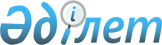 Об определении целевых групп населения и мер по содействию их занятости и социальной защите в 2011 годуПостановление акимата Узункольского района Костанайской области от 3 марта 2011 года № 64. Зарегистрировано Управлением юстиции Узункольского района Костанайской области 30 марта 2011 года № 9-19-151

      В соответствии со статьями 5, 7 Закона Республики Казахстан "О занятости населения" от 23 января 2001 года, статьей 31 Закона Республики Казахстан от 23 января 2001 года "О местном государственном управлении и самоуправлении в Республике Казахстан", акимат Узункольского района ПОСТАНОВЛЯЕТ:



      1. Определить целевыми группами населения следующие категории:

      1) малообеспеченные;

      2) молодежь в возрасте до двадцати одного года;

      3) воспитанники детских домов, дети-сироты и дети, оставшиеся без попечения родителей, в возрасте до двадцати трех лет;

      4) одинокие, многодетные родители, воспитывающие несовершеннолетних детей;

      5) граждане, имеющие на содержании лиц, которые в порядке, установленном законодательством Республики Казахстан, признаны нуждающимися в постоянном уходе, помощи или надзоре;

      6) лица предпенсионного возраста (за два года до выхода на пенсию по возрасту);

      7) инвалиды;

      8) лица, уволенные из рядов Вооруженных Сил Республики Казахстан;

      9) лица, освобожденные из мест лишения свободы и (или) принудительного лечения;

      10) оралманы;

      11) выпускники организаций высшего и послевузовского образования;

      12) лица, высвобожденные в связи с ликвидацией работодателя - юридического лица либо прекращением деятельности, работодателя - физического лица, сокращением численности или штата работников;

      13) длительно безработные (длительностью двенадцать и более месяцев);

      14) молодежь в возрасте от двадцати одного до двадцати девяти лет;

      15) лица старше пятидесяти лет, зарегистрированные в уполномоченном органе по вопросам занятости в качестве безработных.



      2. Начальнику государственного учреждения "Отдел занятости и социальных программ Узункольского района":

      1) обеспечить для безработных из целевых групп населения, состоящих на учете, право трудоустройства на имеющиеся вакантные и свободные рабочие места, прохождения профессиональной подготовки, повышения квалификации;

      2) осуществлять контроль за трудоустройством лиц, относящихся к целевым группам населения.



      3. Контроль за исполнением настоящего постановления возложить на заместителя акима Узункольского района Кузенбаева Э.К.



      4. Настоящее постановление вводится в действие по истечении десяти календарных дней после дня его первого официального опубликования.      Аким Узункольского района                Т. Ташмагамбетов
					© 2012. РГП на ПХВ «Институт законодательства и правовой информации Республики Казахстан» Министерства юстиции Республики Казахстан
				